MATEMATIKA, PETAK (29.5.2020.)  ČITANJE I PISANJE BROJEVA DO 100BROJEVNI NIZ DO 100, PONAVLJANJE I VJEŽBANJENL u priloguAktivnosti za učenika :Čitanje brojeva s NL (po redu)Čitanje pomiješanih brojeva na NLUsmeno rješavanje NLPismeno rješavanje NL (pisanje brojeva po redu)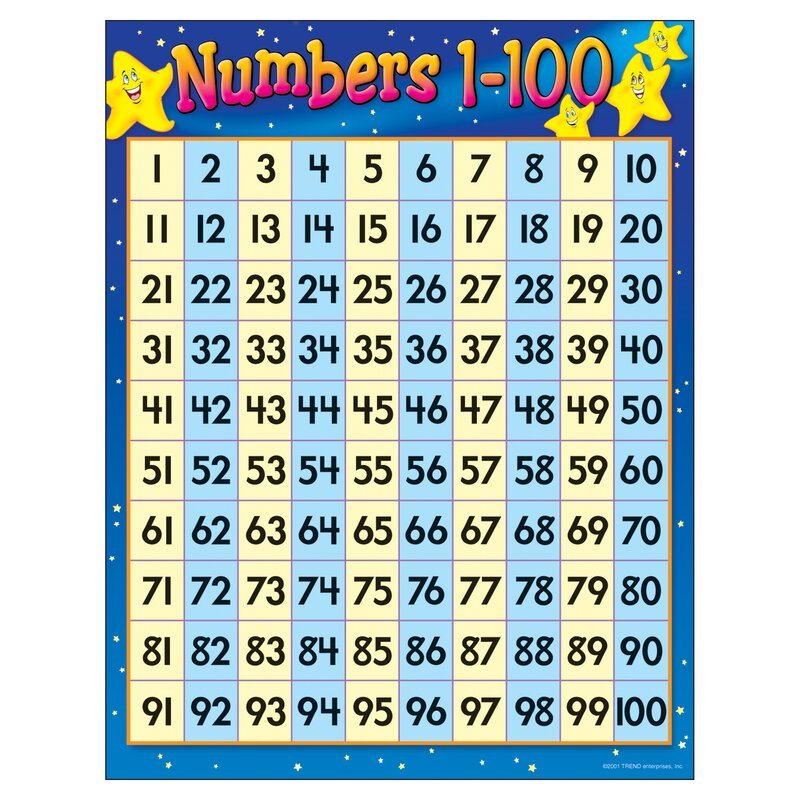 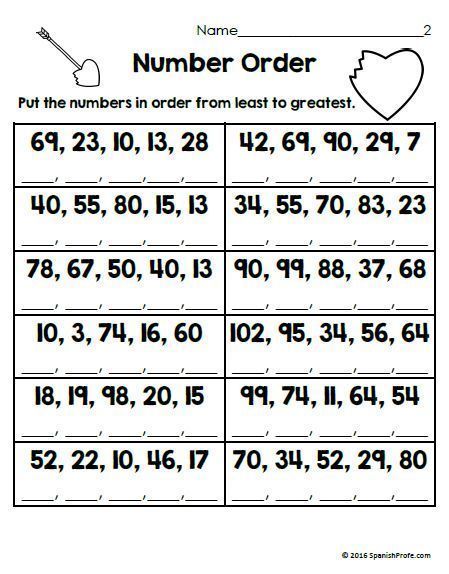 